Познавательно–творческий проект «Осень в гости к нам пришла»Румия Фаткулина 
Познавательно–творческий проект «Осень в гости к нам пришла»Вид проекта: познавательно-творческий.Разработала: воспитатель Фаткулина Румия Мухамедулловна.Участники проекта: дети младшей группы, воспитатель, музыкальный руководитель, родители.Продолжительность проекта: краткосрочный.Актуальность темы: одним из важнейших направлений в работе с детьми младшего возраста, является развитие их познавательной сферы, что способствует, расширению, уточнению чувств, отношений, знаний.Проблема: в период детства дети младшего возраста только начинают познавать мир, явления природы. В этот период их жизни необходимо систематически передавать детям в увлекательной форме разнообразную информацию о времени года — осень, явлениях природы происходящих осенью, создавать опору для фиксации наблюдений: собирать природный материал для развития творчества, иллюстрации.Участие детей в этом проекте позволит ознакомить их с представлением об осени — как времени года, её характерных признаках, развить творческие способности. поисковую деятельность, связную речь.Цель проекта: формирование познавательного интереса к окружающей среде.Задачи:Познавательное развитие:- дать элементарные представления об осени, как времени года, ее признаках и явлениях, происходящих осенью, цветовой гаммой присущей осени;- вовлекать детей в элементарную исследовательскую деятельность.Социально – коммуникативное развитие:- развивать общение и взаимодействие детей со взрослыми и сверстниками,- расширять и активизировать словарь на основе обогащения представлений об окружающем мире;- побуждать детей выражать свои чувства и эмоции при помощи активной речи;- способствовать накоплению ярких впечатлений о природе.Художественно – эстетическое развитие:- передавать в изобразительной деятельности красоту окружающей природы;- формировать эмоциональную отзывчивость на произведения.- развивать творчество.Физическое развитие:- Поощрять участие детей в совместных играх.Ожидаемые результаты:- Расширятся знания детей об осени, как о времени года.- Пополнится словарный запас.- Дети смогут устанавливать причинно–следственные связи между погодными изменениями в природе, вести наблюдения за объектами природы.- Сформируется активность и заинтересованность в образовательном процессе детей у родителейСодержание проекта:1 этап: Подготовительный.- постановка целей, определение актуальности и значимости проекта;- подбор методической литературы для реализации проекта;- подбор наглядно–дидактического материала.2 этап: Основной.Мероприятия по работе с детьми: чтение художественной литературы, беседы, НОД, наблюдения, экспериментирование, рисование, аппликация, лепка, дидактические, пальчиковые и подвижные игры, музыкальная деятельность.Чтение художественной литературы: А. Плещеев «Осень наступила», русские народные сказка «Репка», «Пых», М. Пришвин «Листопад», «Дятел», «У Солнышка в гостях»,Беседы: «Что выросло в огороде», «Полезные овощи», «Что мама готовит из овощей», «Деревья осенью», «Что в лесу растет», «Что на дереве растет», «Витамины на грядках», «Куда исчезли насекомые», «Животные осенью», «Птицы осенью», беседы по картинам и иллюстрациям об осени.Наблюдения: Проводились ежедневно на прогулках согласно картотеке.НОД: Познавательное развитие «Во саду ли в огороде», «Любуемся красотой осени», «Пойдем гулять в лес».Рисование: «Разноцветные листья», «Осеннее дерево».Аппликация: коллективная работа «Осенний ковер», «Почему зайчик грустный? ».Лепка: «Осенний лес для ежика», «Картофель».Дидактические игры: «Когда это бывает», «Что где растет», «Собираем урожай», «Чудесный мешочек», «Овощи и фрукты», «С какого дерева листочек», «Собери грибы в лукошко».Пальчиковые игры: «Вышел дождик на прогулку», «Компот», «Мы капусту рубим», «Осенние листья».Подвижные игры: «Листопад», «У медведя во бору», «Солнышко и дождик», «Ходят капельки по кругу», «К дереву беги», «Раз, два, три - беги», «Гуси – гуси», «Куры в огороде».Мероприятия по работе с родителями:- участие в выставке работ на тему осени;- подготовка праздника «Осень золотая».3. Заключительный этап:- оформление выставки детских работ по теме «Осень»;- коллективные работы: «Осеннее дерево», «Угощение для зайчонка»;- проведение праздника «Осень золотая»;- фотовыставка «Осенью на прогулке».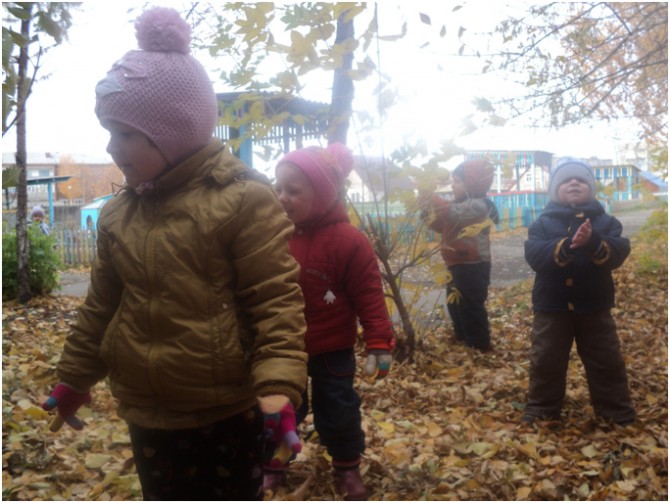 Падают, падают листья – в нашем саду листопад.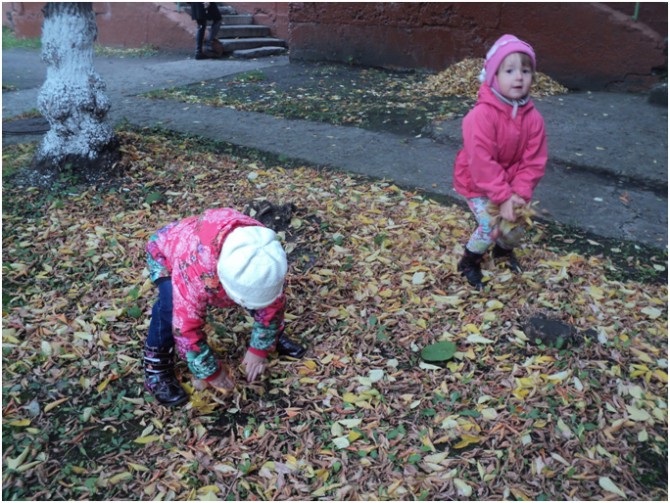 Золотом усыпаны осенью дорожкиИ бегут, бегут по ним маленькие ножки.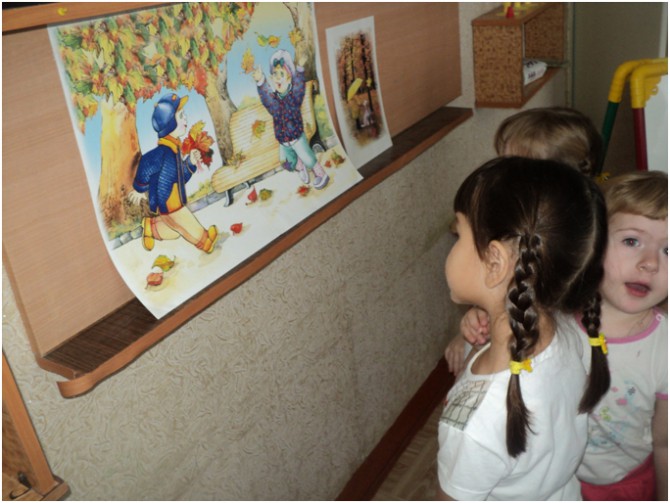 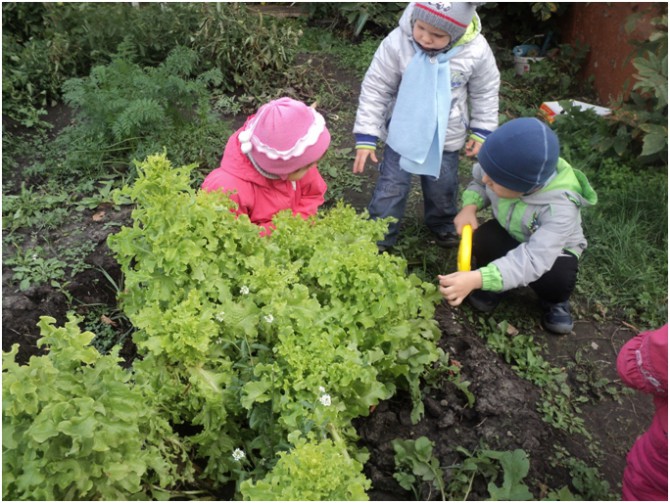 Осень – щедрая хозяйка,Все нам дарит без утайки.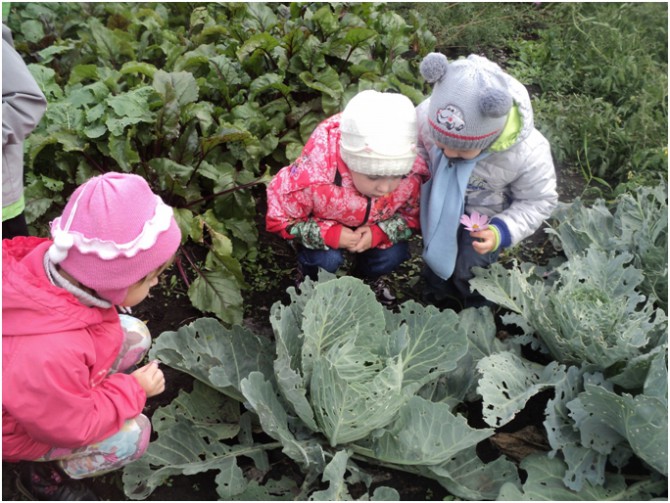 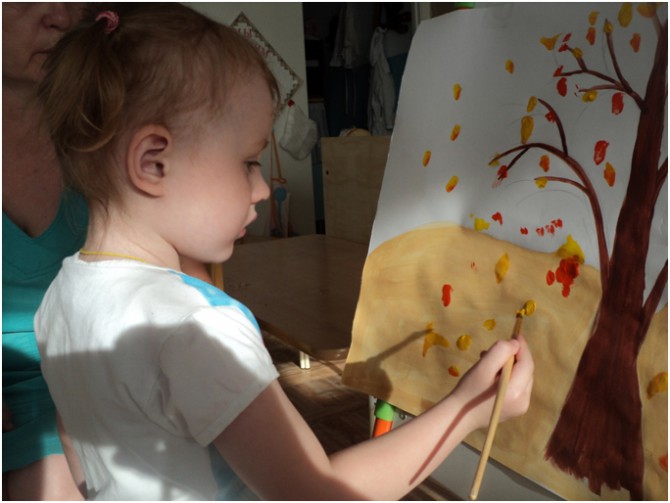 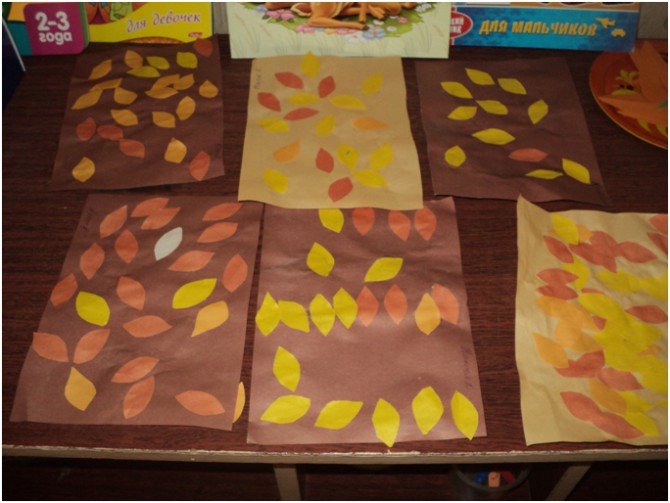 А повсюду - листопад!Листья под ноги летят.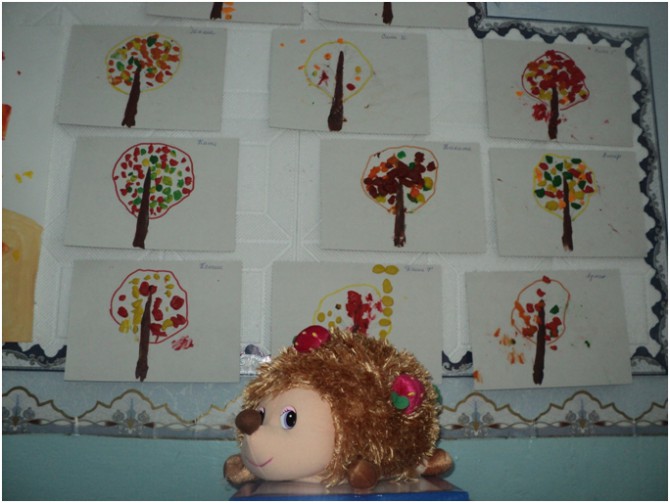 Осень разыгралась, ветерком кружа,Засыпая листьями серого ежа.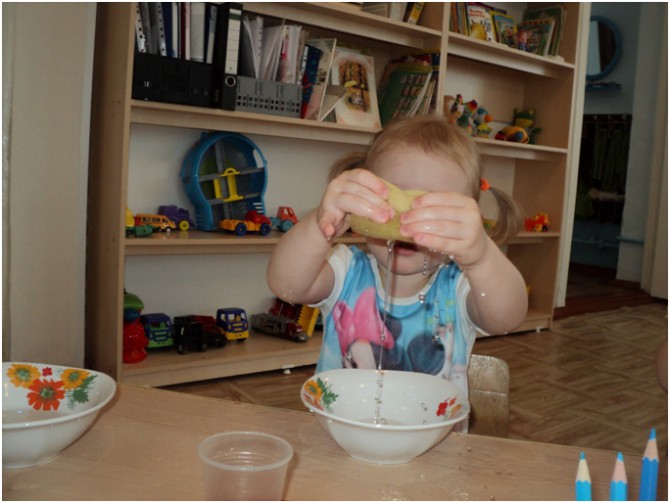 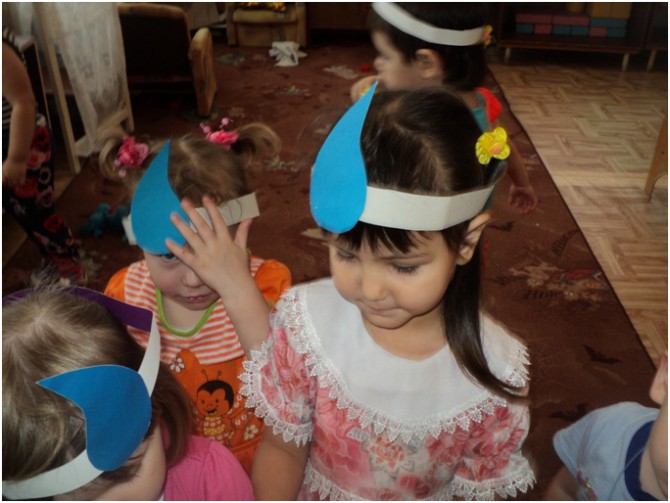 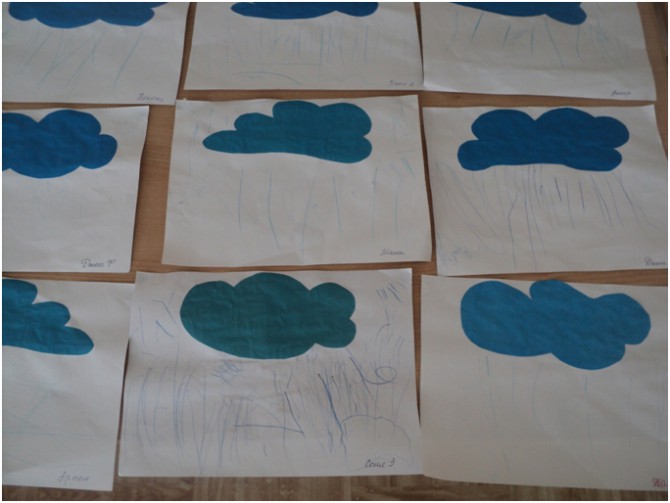 Осень, грустная пора,Вот и дождь идет с утра.Праздник «Золотая Осень»Под музыку дети входят в зал.Воспитатель:Что за гости в зал спешат?Двадцать маленьких ребят?Становитесь все сюда, Все на месте, дети?Дети: Да!Воспитатель:Что случилось? Что такое?Все горит как золотое!Всюду листья разноцветные,Даже издали заметные.Желтый листик на ладони,Был когда – то он зеленый.Почему он пожелтел?У кого, друзья ни спросим –Скажут: наступила…Дети: Осень.Воспитатель: Осень нас сегодня в гости пригласила,Чтоб никто здесь не скучал, осень попросила.Но где же Осень? Вдруг она забыла к нам дорогу?С делами, может быть, одна,Замешкалась немного?А давайте мы отправимся в гости к Осени по лесным дорожкам.Игра «По лесным дорожкам»Давайте Осень позовем,Про Осень песенку споем.Песня «Это Осень»Воспитатель:Где же Осень золотая? Вот загадка. Вот секрет.Мы тут песни распеваем,А ее все нет и нет.Где ты Осень? Отзовись!Где ты, Осень? Появись!Под музыку входит Осень.Осень:Здравствуйте, мои друзья!К вам пришла на праздник я!Я немного задержалась,Все трудилась, наряжалась.Раздавала всем осинкамРазноцветные косынки,Провожала стаи в теплые края.Я у вас спрошу, ребятки:Все ли в садике в порядке?(дети отвечают после каждой строчки)Листья опадают?Птицы улетают?Фрукты созревают?Мамы не ругают?Я пришла на праздник к вам петь и веселиться.Я хочу со всеми здесь крепко подружиться.В нашем зале мы устроим настоящий листопад.Пусть закружатся листочки и летят, летят, летят.Как листочки хороши,С ними спляшут малыши.Танец с листочками.В конце танца дети прячутся за листики.Осень: Сколько листьев золотых!Соберу скорее их! (ходит между детьми)Ой, а куда же детки подевались? (заглядывает за листики)Ой, смотрите, все в порядке,Дети здесь играют в прятки!Что ж, а я сейчас позову ветер–ветерок!Как подует ветерок – улетай скорей, листок!Воспитатель: Ребятки, вы на стульчики бегите и немного посидите.Осень: У меня в руках корзинка, в ней – осенние дары.Все, чем только я богата, принесла для детворы.У меня есть волшебный осенний листок.Летит, листочек, кружится.К кому он упадет,Тот стихи осенниеСейчас читать пойдет.Стихи:1. Каждый листик золотойИ светло, и весело!Вот какие украшеньяОсень здесь развесила!2. Каждый листик золотой -Маленькое солнышко .Соберу в корзину я,Положу на донышко!3. Берегу я листики,Осень продолжаетсяДолго дома у меняПраздник не кончается!4. Ветер листьями играет,Листья с веток обрывает.Листья желтые летятПрямо под ноги ребят.Осень: Спасибо вам, ребята за стихи!Воспитатель:Ты, Осень с нами поиграй,В хоровод веселый поскорей вставай.Всех деток приглашаем танцеватьВеселый праздник продолжать.Осенний хоровод.Осень:На пригорке у реки выросла рябина.Красной ягодой своей, как она красива.Рябинка ветки клонит,Привет осенний шлет.И ласковым поклономНа танец девочек зовет.Танец девочек–рябинок.Воспитатель:А сейчас, ребятки,Отгадайте-ка загадку!Под сосною у дорожкиКто стоит среди травы?Ножка есть, но нет сапожка,Шляпка есть - нет головы. (Грибок)Осень: А в моей корзинке есть грибочки разные и даже мухоморчики. Поиграем в игру «Собери съедобные грибы»?Игра.Осень: Посмотрите, ребята, что с моей корзинкой случилось?Это солнышко в нее закатилось. (Вынимает солнышко)Воспитатель:Когда светит солнышко,Можно поиграть,Хлопать, топать весело,В садике гулять.Если тучка хмуритсяИ грозит дождем,Спрячемся под зонтиком,Дождик переждем.(Осень и воспитатель берут зонты)Игра «Солнышко и дождик»Воспитатель:Ребята, вы на стульчики идитеИ немножко посидите.Осень: Опустело мое лукошко, все подарки подарила.Но еще моих ребяток я не отблагодарила.Вот, ребята, угощение за такое развлечение. Посмотрите, какие чудесные шишечки я вам в подарок принесла.Воспитатель: Погоди, Осень! Ведь у нас тут не белочки, у нас тут мальчики и девочки. Они шишки не едят.Осень: А что они едят?Воспитатель: Ну, груши, яблоки.Осень: Видно, без волшебства тут не обойтись. А вы, ребята, мне помогать будете. Согласны? Ну, тогда закрывайте глазки.Превращайтесь, шишки, еловые, сосновые в яблоки душистые, сочные, медовые!Ну, вот и все готово! Можно глазки открывать.Принимайте от меня, дети, угощение! Хватит в корзине для всех яблочек осенних.Очень весело мне было,Всех ребят я полюбила.Расставаться нам пора,Ждут меня еще дела.Воспитатель:Милая Осень щедра и красива.Скажем мы Осени дружноДети: Спасибо!Воспитатель:Что же, надо нам прощаться,В свою группу возвращаться!